Join our team! All partnerships can be customized to meet specific needs of your company and are designed to create a mutually beneficial relationship.Sponsorship Opportunities Championship Package - $2,500Two (2) season VIP passes to the Charlie Annett Hospitality Box and Basketball Track VIP areaCompany VIP Party for up to 8 guests during the football or basketball game of your choicePresence on our streaming services, and the Main Street Bank Video Board in ASRC *Men’s and Women’s Basketball 2023-2024 seasonCompany name and logo on all printed, social media, email, and website adsRecognition at game naming your company as a sponsorOpportunity to bring promotional material to VIP areaOpportunity to create a halftime promotional activity for students/fansBanner with company logo at West Family Stadium and ASRCTwo (2) reserved seats through the Save Your Seat Program near the field during the 2023 Football season. Two (2) reserved seats through the Save Your Seat program near the court during the 2023-2024 Men’s and Women’s Basketball season. This offers you the flexibility to move from VIP to the field/court during the game! *Based on availabilityFor this year only: 2 high-quality HAC logo shirts (Additional shirts available for purchase) MVP Package - $1,000 Two (2) season VIP passes to the Charlie Annett Hospitality Box or Basketball Track VIP area Recognition at game naming your company as a sponsor.Company name and logo on all social media, email, and website adsBanner with company logo at West Family Stadium and ASRC Eligible for reserved seating through the Save Your Seat program at a discounted rate of $75.00 per-seat for the 2023 Football season and the Men’s and Women’s 2023-2024 Basketball season. *Based on availabilityFor this year only: 2 high-quality HAC logo shirts (Additional shirts available for purchase) Black & Gold Package - $500 One (1) season VIP pass to the Charlie Annett Hospitality Box or Basketball VIP Track areaBanner with company logo at West Family Stadium and ASRC Eligible for reserved seating through the Save Your Seat program at a discounted rate of $75.00 per-seat for the 2023 Football season and the Men’s and Women’s 2023-2024 Basketball season. *Based on availabilityFor this year only: 1 high-quality HAC logo shirt (Additional shirts available for purchase) *VIP credentials will be delivered to all HAC sponsors prior to the start of each season!*See reverse side to register as a sponsor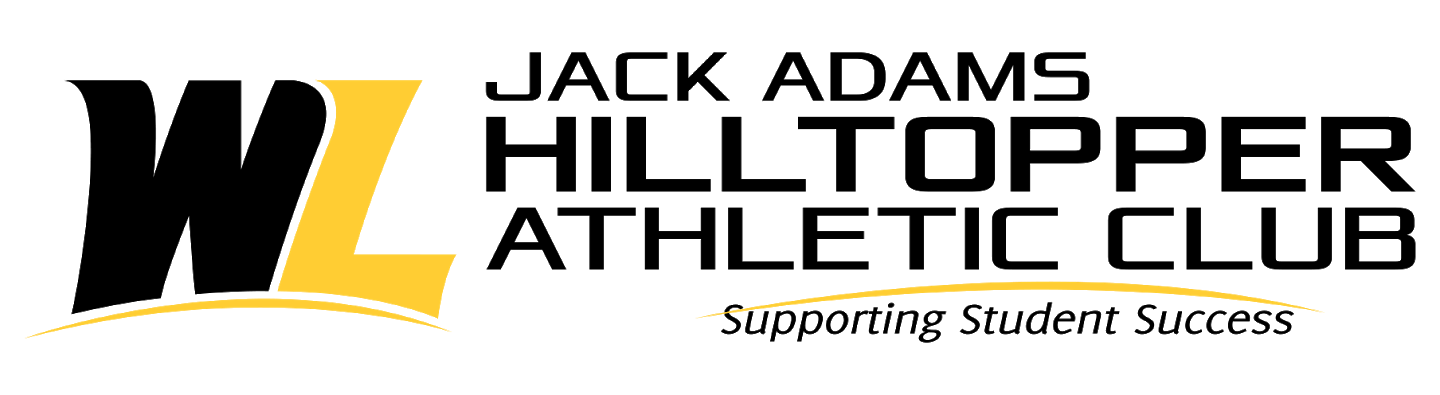 Online registration and payment can be made at:wlufoundation.org/corporate or complete the following registration form and mail with check to address below._____ Championship Package - $2,500               ______ MVP Package- $1,000_____ Black & Gold Package - $500		                      Contact Person:  ______________________________________________________________Company Name:  _____________________________________________________________Address:  _____________________________________________________________________Phone:  ______________________________________________________________________Email:  ______________________________________________________________________Please write on the memo line HAC and make check payable to WLU Foundation and mail with form to:West Liberty University208 University Drive CUB 126West Liberty, WV  26074If you have any questions, please contact Shawn Ullom at 304-336-5635 or shawn.ullom@westliberty.edu